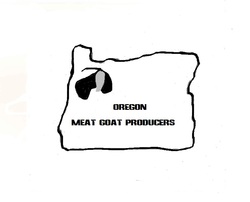 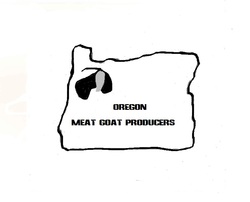 Oregon Meat Goat Producers encourages and supports youth involvement with meat goat 4-H and FFA education. To demonstrate this endorsement of educational activities and collaborative learning opportunities, a scholarship program was established within the organization to grant financial aid to students. Eligibility: Graduating high school senior or college student attending college in an Agricultural based major. Scholarship amount: $500 		Application Deadline: April 1, 2018Please attach 2 letters of recommendation Please fill out the following information (Attach extra sheet of paper if necessary):Name: ______________________________  Phone: ________________Address: ___________________________________________________City: ___________________ County: _______________ Zip: _________School Currently Attending: ___________________________________Future Education Plans: ______________________________________Extracurricular activities (4-H, FFA, Orchestra, etc.):______________________________________________________________________________________________________________________Past Livestock Experience: ________________________________________________________________________________________________High school GPA__________________See Essay Questions on next page:Essay Questions: (Please limit answers to 500 words or less for each question and use another sheet of paper if needed)1-What are some ways that goats play a role in fighting world hunger?2-How have your livestock accomplishments helped you and others achieve goals?Signature________________________________Date______________Application must be postmarked by March 31, 2018. Send application to:OMGPPO Box 842Wilsonville OR, 97070